P. O. Box 486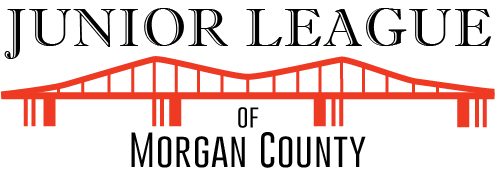 Decatur, Alabama 35602January 30, 2017FROM:Junior League of Morgan CountyPO Box 486 Decatur, Alabama 35602TO:Junior League SustainerThank you for being a part of Junior League of Morgan County.  Junior League is a 501(c)3 nonprofit organization. Your contribution is tax-deductible to the extent allowed by law. No goods or services were provided in exchange for your dues and commitments.Erica Thompson, TreasurerJunior League EventTOTAL AMOUNT PAIDAnnual Dues$60